Лот 4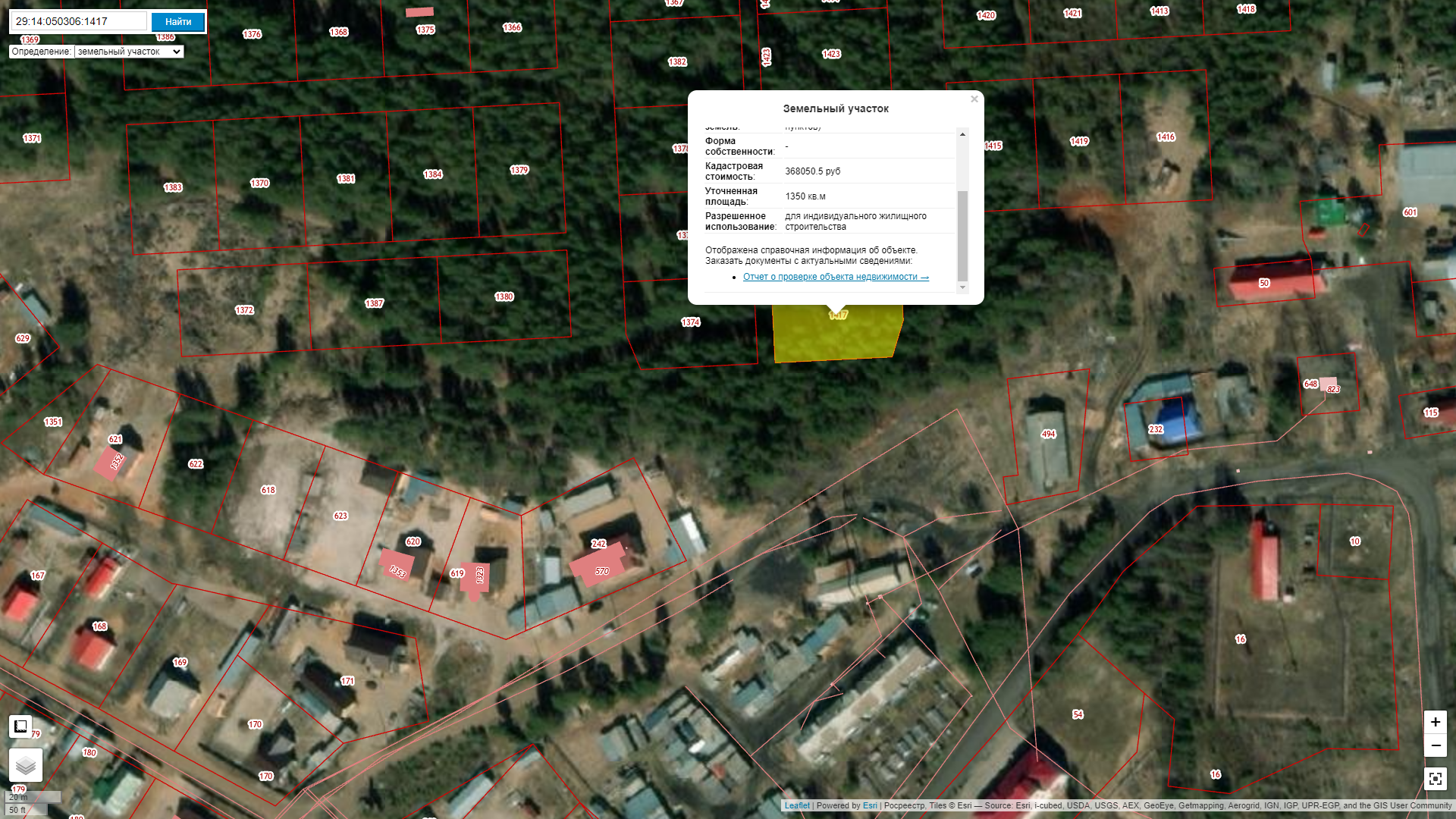 